March Notes: Day 5				Phylogenetic TreeName:						Period:					Date:		Aim: Does Evolution Happen Today?Evolution - ReviewEvolution is a 				 in a			of organisms over a period of 		 Within every 			, there are 			who are slightly 			.These 			are the results of 			in the 			. These 			lead to new 			that can 			or 			an individual 			to 			. “Survival of the 			” and “			selection” means that 			who have better 			will survive and 			on these traits to their 			If the 			does not 				, then those 				 become 			. An individual’s 			can also help with natural 			. If the behavior helps the individual to 			, the behavior may be pass on to 			 (instinct or teaching).Evidence for Evolution - ReviewAlthough evolution is only a theory, there are lots of 			that support it.			show a 			 			in species			 			show 			body 			that are shared by 			animals			development seem to be similar in many animals.Similar 			are found in different animals using the same 			 			Similar 			are found in different organisms.Reading Phylogenic Trees			 			shows how 			change over time.The oldest part of the tree is always where there is only one line.As the line 			, time become closer to our time.A 			 species occurs at the point where the line split.Sometime the 			 make it to the 			, which means that the 			 still 			today. Sometime the line 			 before it reaches the 			. This means that the organism became 			.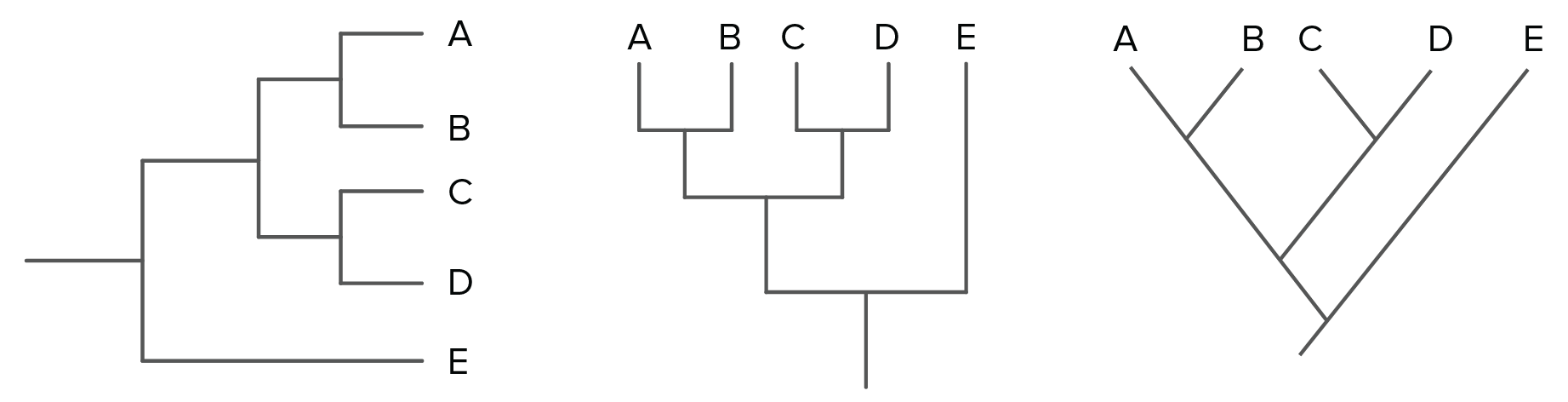 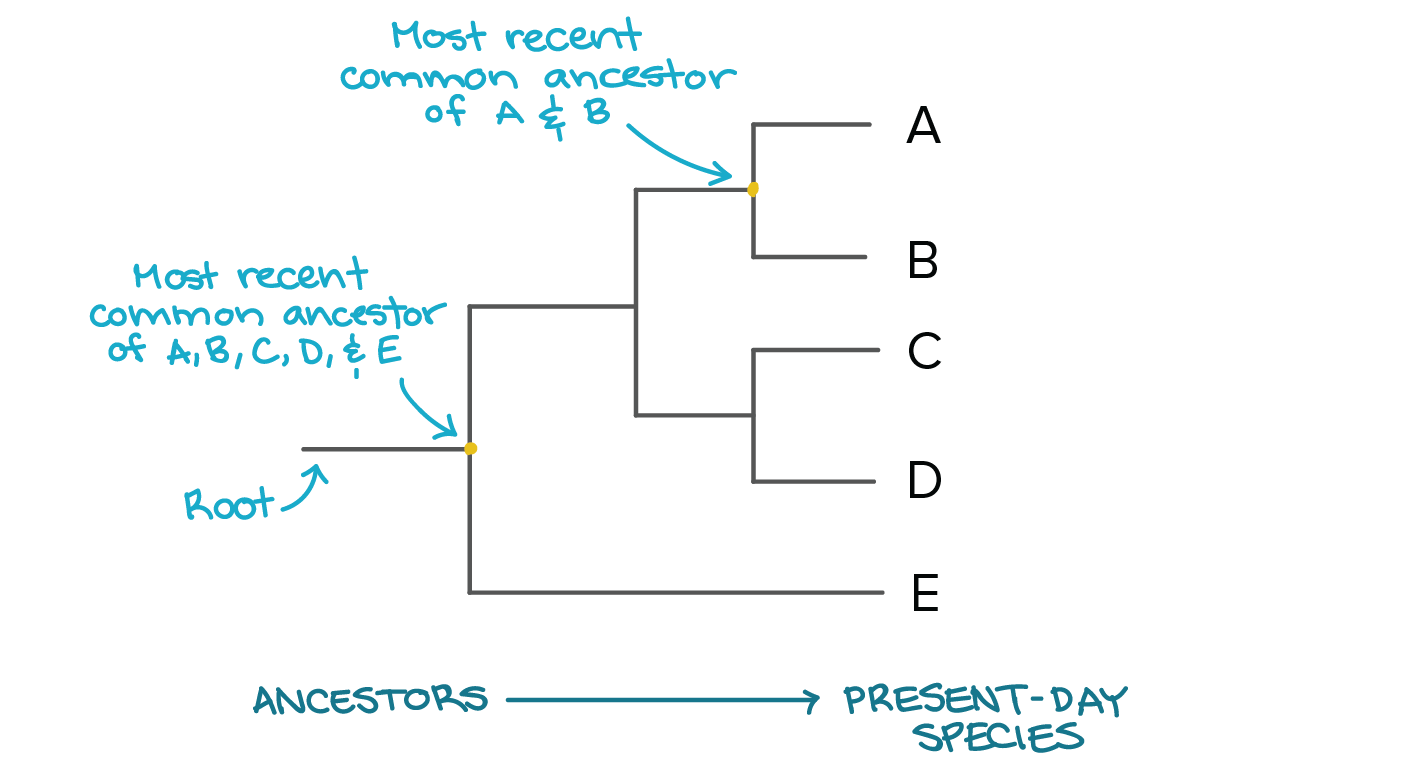 Antibiotic Resistant BacteriaDoctors use antibiotic (			) to kill 			 that occur in the body.The 				 is designed to kill 			. But because within every 			, there are individuals who are 			 different; some bacteria may have a mutation that makes them resistant the antibiotics.The 			 			 all the bacteria except for these mutated bacteria.These 				 reproduce and pass on their 			 genes to their offspring. Now all the new 			 are resistant to the medicine and the medicine does not work.			 antibiotics are needed to kill the new bacteria. Pesticide Resistant Insects.			use 			to kill 			insects that eat their crops.The 			are designed to kill insects. But because within every 			, there are 			who are slightly 			; some insects may have a mutation that makes them 				to the pesticide.The pesticide kills all the insects except for these 			insects.These insects 			and pass on their mutated genes to their offspring. Now all the 		insects are 				to the 				and the pesticide does not 			New 			are 			to kill the new 			. The Key to a Species Chances to SurviveThe 				is always 				. (climate, amount of resources) 				that have the most 				will have a			 chance of some 				surviving sudden 				changes. These 				 individuals will reproduce and keep the species from becoming extinct.Populations that have few or 		 				will die out if the environment changes too 				.What is the best way to reproduce?				reproduction is 				. Only 				parent is needed.				variation (clones)If a mutation occurs, the mutation will quickly move through the population.				reproduction is 				.Needs 				individuals				of variations (Chromosome 				)				move slow through a 				. (mutation has to occur in the 				or 				cells in order to be passed on to 				).